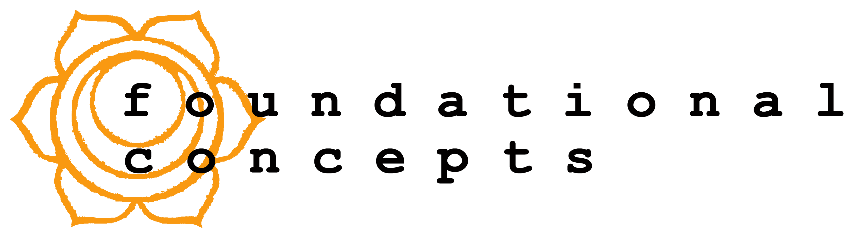 Pelvic Pain Inventory InitialCheck the one number that best describes how your pelvic symptoms are now?NormalMildModerateSevere